SWF Zoom Meeting 9.3.21Key Topic: Child Safeguarding35 people attendedA recording of this session may be accessed: 
https://us02web.zoom.us/rec/share/-oP8Xt8FIVpwQalz-nQNxvJxU8LNb_1c0oWogqjyoR9ywPeauz0rNi_ZhYbljT0M.z0beQzCdCO3AZf1i Passcode: 9YqL6Ki@ 
We welcomed Ron Carter, the CA’s newly appointed Safeguarding Officer who introduced us to the newly adopted CA Safeguarding Policy.This is a comprehensive policy with accompanying guidance and pro-formas which may be found on https://www.croquet.org.uk/?p=ca/schemes/safeguardingRon’s presentation is attached and the key points are:Safeguarding is everyone’s responsibilityIt’s not only about sexual abuse but awareness of other reasons for vulnerabilityEmotional abuse is one possibility – this can happen to anyone: how often have we felt uncomfortable / anxious / threatened when playing doubles with some people?Focus on prevention – think about what might stop children enjoying croquet?Tie in with risk assessments – anticipate difficultiesBe comfortable with reporting concernsLook out for vulnerable adults and general welfare later in the yearWhy should a club with no under 18s have policy?Because CA wants to attract more childrenBecause they may have visiting teams or tournaments involving U18s and need to understand who to liaise with and what their responsibilities might beRemember that good safeguarding procedures also protect members from unfounded and malicious allegations.Discussion pointsImportant to bring club members on board – be positive and talk about progress rather than changePay as you play initiative will bring its own issues because people aren’t known – sign up of the webinar on this  webinar on Pay and Play sessionsCould be an issue if unaccompanied U18s turn up e.g. on an Open DayRemember track and trace responsibilities are still in placePlease find below a pro-forma that you might find helpful to record your club’s adoption of the CA Child Safeguarding Policy.FeedbackThis is the first time Ron has given this presentation and he would welcome feedback. Please send your comments to Paul paulwfrancis@icloud.com or Linda lindawithani@hotmail.comCoachingRoger urged everyone to look out for the email that will be arriving shortly which outlines the Coaching SW plans Bath, Budleigh and Camerton have signed up to be hub clubs – many thanksClubs will also be receiving a link to a Zoom session for would-be coaches on 18th March: your club will receive details of thisBrian urged people to attend this pointing out how much you can learn about your own play by becoming a coachLeaguesStephen reported that everything is on schedule at the moment	27 clubs have entered and will be fielding 111 teamsBlocks are slightly smaller than usual so fewer matches will be playedJust as well as the playing season will be shorter than usualNo B League this year but there is no reason why it should not resume next yearFinals will be held over two weekends: 18/19th Sept and 25/26 SeptDevelopmentPaul asked all clubs to complete the survey about Club Matters that was sent out by the CA on Paul’s behalfHe plans a seminar for interested clubs in due coursePlease note a Return to Play grant is available from Sport England https://www.sportengland.org/how-we-can-help/coronavirus/return-playYou can check your chances by entering your postcode – but do apply anywayMany Bowls clubs have already received theseActive Partnerships exist across the country and incorporate an activity finder – you can get croquet listed thereThere are Active Partnerships for Cornwall, Devon, Cornwall, SASP (parts of Somerset) They are very helpful and will signpost you if they can’t helpFutureOur April session will be held on 13th April, and we are delighted that Jonathan Toye from the East Anglia Federation will be attending to give SWF clubs an insight on accessibility issues for members and visitors. Jonathan will explain what can be achieved in the short to long-term.Dave Kibble volunteered to run a Zoom session on the new AC Laws – date to be arranged and circulatedPolicy Adoption Pro-forma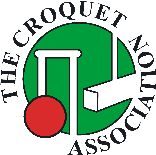 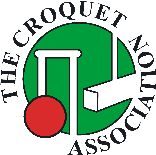 Child Safeguarding PolicyName of Croquet ClubDateAs a member of the Croquet Association, name of club Croquet Club accepts that the club Committee and its officers have lead responsibility in this area and has established checks and procedures to ensure the following are implemented:CA Child Safeguarding Policy: https://www.croquet.org.uk/?p=ca/schemes/safeguarding Safeguarding Codes of Conduct: https://www.croquet.org.uk/?p=ca/schemes/safeguarding/conductChild Safeguarding Processes: https://www.croquet.org.uk/?p=ca/schemes/safeguarding/processes Child Safeguarding Guidelines: https://www.croquet.org.uk/?p=ca/schemes/safeguarding/guidance   The name of club Committee will ensure:A Local Safeguarding Officer (LSO) is appointed and their details registered with the CAAll members of name of club are informed on joining, and annually thereafter, of their responsibilities: Be aware of the need to safeguard children (i.e. those under 18 years)Be good role models both in play and other croquet activitiesBe aware of, and comply with, the CA Codes of Safeguarding ConductKnow how to contact their Local Safeguarding Officer (LSO)Report any safeguarding concerns they have to the LSO at the earliest opportunityThose whose responsibilities will, or may, include Safeguarding responsibilities liaise with the LSO to ensure they are undertaken properly. These include:Membership Secretary Those with access to personal data Coaches Team Captains Tournament and event organizersOur adoption and implementation of this policy, and LSO contact details are available:On our website Clearly displayed posters on our premises Implementation of this policy is monitored at each committee meeting and an annual report is presented to AGM. This policy is reviewed at least every three yearsThis could be made a more attractive poster for the noticeboard by the addition of a suitable graphic.Advise keeping it fairly simple as people get fed up printing docs with lots of background colour.This policy was adopted by the Club Committee on dateIt will be reviewed date in 3 years timeOur Local Safeguarding Officer is:Name and contact detailsThe CA Safeguarding Officer is:Dr Ron Carterdr.roncarter@gmail.com079 732 393 19